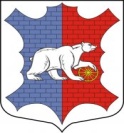 СОВЕТ ДЕПУТАТОВмуниципального образования Новосельское сельское поселениеСланцевского муниципального района Ленинградской области(четвертый созыв)(очередное заседание)Р Е Ш Е Н И Е** **2022 								                      № ПРОЕКТ-сдВ связи с внесением изменений  в Федеральный закон от 07 февраля 2011 года № 6-ФЗ «Об общих принципах организации и деятельности контрольно-счетных органов субъектов Российской Федерации и муниципальных образований» (в редакции от 01.07.2021 №255-ФЗ), совет депутатов муниципального образования Новосельское сельское поселение  Сланцевского муниципального района Ленинградской области РЕШИЛ:1.Внести в решение совета депутатов от 23.11.2021 №177-сд «О передаче ревизионной комиссии муниципального образования Сланцевский  муниципальный район Ленинградской области полномочий контрольно-счетного органа по осуществлению внешнего муниципального финансового контроля на 2022 год» следующие изменения:1.1. подпункт 3.1.  пункта 3  изложить в новой редакции:«3.1. Экспертиза проектов местного бюджета, проверка и анализ обоснованности его показателей.».2. Опубликовать настоящее решение в официальном приложении к газете «Знамя труда» и обнародовать путем размещения на официальном сайте муниципального образования – администрации Новосельского сельского поселения в сети интернет http://новосельская-адм.рф/.3. Настоящее решение вступает в силу на следующий день после дня его официального опубликования.4. Контроль за исполнением решения возложить на постоянную комиссию совета депутатов по бюджету, финансам, экономической  и инвестиционной политике.Глава муниципального образования                                                           Н. И. Редчина О внесении  изменений в решение совета депутатов от 23.11.2021 №177-сд «О передаче ревизионной комиссии муниципального образования Сланцевский  муниципальный район Ленинградской области полномочий контрольно-счетного органа по осуществлению внешнего муниципального финансового контроля на 2022 год»